    Speiseplan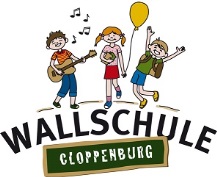 30.01.2023 bis 05.02.2023MontagZeugnisferienDienstagZeugnisferienMittwochLehrer/innen FortbildungDonnerstag90 x Menü 1Hörnchennudeln, Bolognese aus vegetarischem Hackfleisch, Blattsalat, Vinaigrette, HartkäseDessert: Kirschquark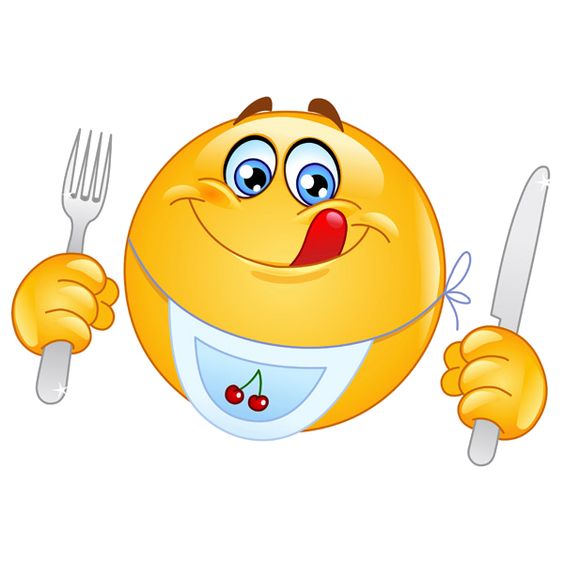 